LIETUVOS RESPUBLIKOS SVEIKATOS APSAUGOS MINISTRASĮSAKYMASDĖL KRAUJO PAĖMIMO SISTEMŲ TECHNINIŲ SPECIFIKACIJŲ STANDARTIZAVIMO2021 m. spalio 20 d. Nr. V-2367VilniusVadovaudamasis Lietuvos Respublikos korupcijos prevencijos įstatymo 16 straipsnio 1 dalies 3 punktu,  atsižvelgdamas į Lietuvos Respublikos nacionalinės kovos su korupcija 2015–2025 metų programos, patvirtintos Lietuvos Respublikos Seimo 2015 m. kovo 10 d. nutarimu Nr. XII-1537 „Dėl Lietuvos Respublikos nacionalinės kovos su korupcija 2015–2025 metų programos patvirtinimo“ 14.4 papunkčiu, šios programos įgyvendinimo 2020–2022 metų tarpinstitucinio veiklos plano, patvirtinto Lietuvos Respublikos Vyriausybės 2020 m. lapkričio 4 d. nutarimu Nr. 1232 „Dėl Lietuvos Respublikos nacionalinės kovos su korupcija 2015–2025 metų programos įgyvendinimo 2020–2022 metų tarpinstitucinio veiklos plano patvirtinimo“ 14.1.6 papunktyje, taip pat Šakinės korupcijos prevencijos sveikatos priežiūros sistemoje 2020–2022 metų programos, patvirtintos Lietuvos Respublikos sveikatos apsaugos ministro 2020 m. lapkričio 6 d. įsakymu Nr. V-2521 „Dėl Šakinės korupcijos prevencijos sveikatos priežiūros sistemoje 2020–2022 metų programos patvirtinimo“ 4.1.3 papunktyje nustatytus tikslus ir siekdamas uždavinių, susijusių su viešųjų pirkimų skaidrumo didinimu sveikatos apsaugos sistemoje, numatytos priemonės tai yra standartizuoti medicinos įrangos (prietaisų), įsigyjamos viešojo pirkimo būdu, technines specifikacijas, įgyvendinimo:P a v e d u Lietuvos Respublikos sveikatos apsaugos ministerijai pavaldžioms asmens sveikatos priežiūros įstaigoms, vykdant atitinkamo kraujo paėmimo sistemų viešuosius pirkimus, naudoti šias standartizuotas technines specifikacijas:kapiliarinio kraujo paėmimo sistemos techninė specifikacija, (perkamas objektas išskaidytas į dvidešimt atskirų pirkimo dalių) (pridedama); veninio kraujo paėmimo techninė specifikacija  (perkančios organizacijos renkasi perkamus objektus iš 2 priede nurodyto baigtinio prekių sąrašo) (pridedama).N u r o d a u, kad jeigu Lietuvos Respublikos sveikatos apsaugos ministerijai pavaldžių  asmens sveikatos priežiūros įstaigų poreikiams reikalingi geresni nei nurodyta šiose techninėse specifikacijose techniniai parametrai, aktualius papildomus reikalavimus ir/ar aukštesnius nei nurodyti standartizuotose techninėse specifikacijose reikalavimai, jie turi būti įtraukti ne į technines specifikacijas, o kaip atskiri vertinimo kriterijai, už kuriuos, vertinant pasiūlymų ekonominį naudingumą, skiriami papildomi balai. Vertinant pasiūlymų ekonominį naudingumą rekomenduotina naudotis Ekonomiškai naudingiausio pasiūlymo vertinimo gairėmis (paskelbtomis interneto tinklalapyje https://vpt.lrv.lt/uploads/vpt/documents/files/mp/ENPV_gaires.pdf), Ekonominio naudingumo skaičiuoklėje pateiktų formulių aprašymais (paskelbtais interneto tinklalapyje https://vpt.lrv.lt/uploads/vpt/documents/files/mp/env_aprasymai.pdf) ir Kainos ir kokybės skaičiuokle (paskelbta interneto tinklalapyje https://vpt.lrv.lt/lt/naujienos/kainos-ir-kokybes-santykio-vertinimo-formuliu-taikomu-isrenkant-ekonomiskai-naudingiausia-pasiulyma-mokomoji-skaiciuokle).R e k o m e n d u o j u šio įsakymo 1 punkte nurodytomis standartizuotomis techninėmis specifikacijomis vadovautis savivaldybėms pavaldžioms asmens sveikatos priežiūros įstaigoms vykdant atitinkamo kraujo paėmimo sistemų viešuosius pirkimus bei taikyti šio įsakymo 2 punkte nurodytus reikalavimus.4. P a s i l i e k u įsakymo vykdymo kontrolę.Sveikatos apsaugos ministras   				Arūnas Dulkys								PATVIRTINTALietuvos Respublikos sveikatos apsaugos ministro2021 m.            d.                                                                                        įsakymu Nr. V-									1 priedasKAPILIARINIO KRAUJO PAĖMIMO SISTEMOS TECHNINĖ SPECIFIKACIJABendrieji reikalavimai: Bus vertinama tik tiekėjo pasiūlyta ir gamintojo kataloge (aprašyme ar kituose dokumentuose) nurodyta produkcija. Tiekėjo pasiūlymai su gamintojo įsipareigojimu pagaminti priemones pagal poreikį nebus priimami ir nebus vertinami. Siūlomiems gaminiams kartu su pasiūlymu būtina pateikti katalogus su pažymėtomis techninėje specifikacijoje reikalaujamų parametrų siūlomomis reikšmėmis.Lancetai turi atitikti Europos Parlamento ir Tarybos reglamento (ES) 2017/745 dėl medicinos priemonių ir Europos Parlamento ir Tarybos direktyvos 98/79 EB dėl in vitro diagnostikos medicinos prietaisų (nuo 2022 m. gegužės 26 d. - Europos Parlamento ir Tarybos reglamento (ES) 2017/746 dėl in vitro diagnostikos medicinos priemonių) reikalavimus, o lanceto adata arba lanceto peiliukas turi atitikti  medicinos prietaisų sterilumo direktyvą (SAL sterilumo užtikrinimo lygmuo 10-6 arba geresnis) (kartu su pasiūlymu būtina pateikti siūlomų prekių atitiktį nurodytoms direktyvoms patvirtinančių dokumentų kopijas).Prekės turi būti pažymėtos CE ženklu (kartu su pasiūlymu būtina pateikti siūlomų prekių žymėjimą CE ženklu patvirtinančių sertifikatų arba lygiaverčių dokumentų kopijas).Gamintojas turi turėti įdiegtą kokybės valdymo sistemą, taikomą kraujo paėmimo sistemų gamybai (kartu su pasiūlymu būtina pateikti atitiktį patvirtinančio sertifikato arba lygiaverčio dokumento (gamintojo deklaracija būtų netinkamas dokumentas) kopiją).Visų prekių galiojimo laikas turi būti ne trumpesnis kaip 6 mėn. nuo prekių pristatymo dienos. Kartu su pasiūlymu konkursui ir prekėmis tiekėjas turi pateikti gamintojo parengtą prekių naudojimo instrukciją / instrukcijos kopiją anglų kalba ir jos vertimą į lietuvių kalbą.Specialieji reikalavimai:									PATVIRTINTALietuvos Respublikos sveikatos apsaugos ministro2021 m.            d.                                                                                        įsakymu Nr. V-VENINIO KRAUJO PAĖMIMO SISTEMOS TECHNINĖ SPECIFIKACIJA				2 priedasBendrieji reikalavimai:Bus vertinama tik tiekėjo pasiūlyta ir gamintojo kataloge (aprašyme ar kituose dokumentuose) nurodyta produkcija. Tiekėjo pasiūlymai su gamintojo įsipareigojimu pagaminti priemones pagal poreikį nebus priimami ir nebus vertinami. Siūlomiems gaminiams kartu su pasiūlymu būtina pateikti katalogus su pažymėtomis techninėje specifikacijoje reikalaujamų parametrų siūlomomis reikšmėmis.Prekės turi atitikti Europos Parlamento ir Tarybos reglamento (ES) 2017/745 dėl medicinos priemonių ir Europos Parlamento ir Tarybos direktyvos 98/79 EB dėl in vitro diagnostikos medicinos prietaisų (nuo 2022 m. gegužės 26 d. - Europos Parlamento ir Tarybos reglamento (ES) 2017/746 dėl in vitro diagnostikos medicinos priemonių) reikalavimus bei medicinos prietaisų sterilumo direktyvą (SAL sterilumo užtikrinimo lygmuo 10-6 arba geresnis) (kartu su pasiūlymu būtina pateikti siūlomų prekių atitiktį nurodytoms direktyvoms patvirtinančių dokumentų kopijas)Prekės turi būti pažymėtos CE ženklu (kartu su pasiūlymu būtina pateikti siūlomų prekių žymėjimą CE ženklu patvirtinančių sertifikatų arba lygiaverčių dokumentų kopijas).Gamintojas turi turėti įdiegtą kokybės valdymo sistemą, taikomą kraujo paėmimo sistemų gamybai (kartu su pasiūlymu būtina pateikti atitiktį patvirtinančio sertifikato arba lygiaverčio dokumento (gamintojo deklaracija būtų netinkamas dokumentas) kopiją). Mėgintuvėliai (įskaitant mėgintuvėlių kamštelių spalvinį kodavimą) turi atitikti LST EN ISO 6710:2017 „Vienkartiniai žmogaus veninio kraujo mėginių ėmimo indai“ arba lygiaverčio standarto reikalavimus (kartu su pasiūlymu būtina pateikti siūlomų mėgintuvėlių atitiktį nurodytam standartui patvirtinančio dokumento kopiją).Adatos (įskaitant adatų spalvinį kodavimą) turi atitikti LST EN ISO 6009:2016 „Vienkartinės poodinės adatos“ arba lygiaverčio standarto reikalavimus (kartu su pasiūlymu būtina pateikti siūlomų adatų spalvinio kodavimo  atitiktį nurodytam standartui patvirtinančio dokumento kopiją).Visos kraujo paėmimo sistemą sudarančios priemonės turi būti tarpusavyje suderintos (vieno gamintojo arba turi pateikti suderinamumo validavimą patvirtinančių tyrimų duomenys. Savideklaracijos nebus vertinamos. Ant mėgintuvėlio arba mėgintuvėlio etiketėje privalo būti:serijos numeris;galiojimo laikas;sterilumo žymuo;cheminio priedo žymuo;mėgintuvėlio talpa;žymuo, rodantis kiek turi būti pritraukta ėminio;gamintojas;CE ženklas;dedikuota vieta, skirta reikiamos informacijos (pavyzdžiui, paciento ID, vardo, pavardės, datos) užrašymui.Mėgintuvėliai turi būti vienkartiniai, plastikiniai*(*- ar leidžiama alternatyviai siūlyti stiklinius mėgintuvėlius pasirenka pati perkančioji organizacija). Pateikiami įrodantys dokumentai arba mėgintuvėlių pavyzdžiai.Vakuuminiai mėgintuvėliai turi pritraukti ėminio iki nurodytos žymos. Centrifuguojant mėgintuvėlius su geliu (pagal mėgintuvėlių gamintojų rekomendacijas), gelis turi pilnai/visiškai pakilti nuo dugno ir atskirti kraujo ląsteles nuo serumo/plazmos.Mėgintuvėliai turi būti tinkami darbui su automatinėmis sistemomis, rankiniu būdu nenuimant kamštelio (automatinis mėginio paruošimas, automatinis kamštelių nuėmimas ir uždėjimas ir t.t.). Vakuuminiai mėgintuvėliai turi būti hermetiški, su saugiu personalui, kraują atstumiančiu (hemorepelentiniu) kamšteliu (pateikti tai įrodančių gamintojo dokumentų kopijas. Turi būti užtikrintas daugkartinis mėgintuvėlio atkimšimas ir hermetiškas užkimšimas tuo pačiu kamšteliu (mėgintuvėlį turi būti galima uždaryti ir atidaryti tuo pačiu kamšteliu bent 10 kartų). Kamšteliai, atlikus tyrimus arba transportuojant mėgintuvėlius, išlikti sandarūs;Tiekėjas turi turėti atstovavimo teisę gamintojui (jei pats nėra gamintojas) arba turi turėti oficialų susitarimą su ūkio subjektu, turinčiu atstovavimo teisę gamintojui, dėl prekybos siūlomomis prekėmis. Tiekėjas kartu su pasiūlymu turi pateikti gamintojo išduotą dokumentą, patvirtinantį tiekėjo atstovavimo teisę gamintojui arba oficialų susitarimą su ūkio subjektu, turinčiu atstovavimo teisę gamintojui, dėl prekybos siūlomomis prekėmis. Jei pateikiamas susitarimas su ūkio subjektu, turinčiu atstovavimo teisę, taip pat turi būti pateiktas ir ūkio subjektui išduotas gamintojo dokumentas, patvirtinantis atstovavimo teisę. Pateikiamos skaitmeninės dokumentų kopijos.Perkančiajai organizacijai paprašius pateikti prekių pavyzdžius bandymui (kurių techninės specifikacijos pozicijų pavyzdžius bei kokius jų kiekius pateikti nusistato perkančioji organizacija), visų pateiktų pavyzdžių galiojimo data turi būti nepasibaigusi, jie turi būti pateikti saugiai supakuoti. Pavyzdžiai tiekėjams nebus grąžinami. Prekių pavyzdžių įvertinimas bus atliekama tokia tvarka:prekių pavyzdžių atitiktis atitinkamiems techninės specifikacijos reikalavimams bus vertinama ekspertiniu būdu, prekes vertins ne mažiau kaip xx ekspertai.kiekvienas ekspertas susipažins su atitinkamu prekės pavyzdžiu bei patikrins tik tas prekės charakteristikas, kurioms techninės specifikacijos dokumentuose yra nustatyti reikalavimai;kiekvienas ekspertas priims savarankišką bei nešališką sprendimą dėl prekių atitikties keliamiems reikalavimams.dėl 10 p. reikalavimo – pavyzdiniai tiekėjo kraujo paėmimo mėgintuvėliai bus užpildomi (tik vieną kartą) perkančiosios organizacijos turimu pavyzdiniu skysčiu bei bus įvertinama, ar skystį yra įmanoma pritraukti iki atitinkamame mėgintuvėlyje nurodytos žymos (ribos).dėl daugkartinio mėgintuvėlio atkimšimo reikalavimo – pavyzdiniai tiekėjo kraujo paėmimo mėgintuvėliai bus atidaromi bei uždaromi dešimt kartų iš eilės ir vizualiai bus nustatoma, ar po dešimties kartų mėgintuvėlio kamštelis neišsiardė, ar nėra matyti bet kokių kitų vizualinių kamštelio pokyčių, kurie leistų spręsti apie kamštelio nesaugumą, ne sandarumą;dėl 53-56 ir 61-62 p. reikalavimų, numatytų specialiųjų reikalavimų lentelėje – tiekėjo pateikto pavyzdinio rinkinio smulkių venų perforavimui („peteliškės“) kateterio žarnelė bus lankstoma 10 kartų iš eilės bei vizualiai nustatoma, ar kateterio žarnelė kuriose nors vietose neužsilenkia ir (arba) nesusipina;dėl 53-56 ir 61-62 p. – bus tikrinamas pavyzdinės saugios adatos užraktas ir vizualiai nustatoma, ar saugios adatos užraktas tvirtai laikosi prie pačios adatos ar laikiklio, t. y. pajudinus saugios adatos užraktą turi nekilti abejonių, kad saugios adatos užraktas yra tvirtai pritvirtintas bei nenukris nuo pačios adatos arba adatos laikiklio. Tuo pat metu bus patikrinama, ar yra bet kokia indikacija (garsinė, vizualinė ar bet kokia kitokia forma), kuri leistų suprasti, kad pavyzdinė adata buvo užrakinta su užraktu, t. y. vien pastarojo aspekto patikrinimas rankomis saugumo tikslais nėra laikomas tinkama indikacija. Veiksmai bus atliekami eksperto po kartą;bus tikrinamos pavyzdinės „peteliškės“, adatos ir Luer adapteriai, kurie bus prisukami prie laikiklio bei tokiu būdu bus nustatoma, ar „peteliškė“, adata ir Luer adapteris užsisuko tvirtai bei laikosi stabiliai, taip pat, ar „peteliškė“, adata ir Luer adapteris neatsisuka / neprasisuka. Veiksmai bus atliekami eksperto po kartą;dėl mėgintuvėlių sandarumo reikalavimo – bus tikrinamas PO turimu skysčiu užpildyti pavyzdiniai kraujo paėmimo mėgintuvėliai ir juos vartant ir (ar) kitaip keičiant mėgintuvėlių padėtį bei poziciją bus nustatoma, ar kraujo paėmimo mėgintuvėlio kamštelis yra sandarus ir niekaip neprateka skystis. Veiksmai bus atliekami eksperto po kelis kartus.Visų prekių galiojimo laikas turi būti ne trumpesnis kaip 6 mėn. nuo prekių pristatymo dienos. Kartu su pasiūlymu konkursui ir prekėmis tiekėjas turi pateikti gamintojo parengtą prekių naudojimo instrukciją / instrukcijos kopiją anglų kalba ir jos vertimą į lietuvių kalbą.Esant poreikiui atlikti iš konkursą laimėjusio tiekėjo įsigytų prekių validaciją (jei įsigytos prekės yra kito gamintojo ir/ar modelio nei perkančiojoje organizacijoje iki tol naudotų kraujo ėmimo sistemų), tiekėjas privalo neatlygintinai pateikti visas prekių validacijai reikalingas priemones. Specialieji reikalavimai:Pirkimo dalies Nr.Prekės pavadinimas (aprašymas)Techninis reikalavimas1.Kapiliarinio kraujo surinkimo sistema su EDTA hematologiniams tyrimams, 100 - 250 µl tūrio.Kapiliarinio kraujo surinkimo sistema su K3EDTA arba K2EDTA, 100 - 250 µl tūrio.2.Kapiliarinio kraujo surinkimo sistema su EDTA hematologiniams tyrimams, 250 - 500 μl tūrio.Kapiliarinio kraujo surinkimo sistema su K3EDTA arba K2EDTA, 250 - 500 μl tūrio.3.Kapiliarinio kraujo surinkimo sistema su natrio citratu ENG tyrimui 100 - 250 µl tūrio.Kapiliarinio kraujo surinkimo sistema su natrio citratu ENG tyrimui (pagal Westergreną), 100 - 250 µl tūrio.4.Kapiliarinio kraujo surinkimo sistema su krešėjimo sistemos aktyvatoriais serumo tyrimams, ne mažiau kaip 200 ir ne daugiau kaip 500 µl tūrione mažiau kaip 200 ir ne daugiau kaip 500 µl tūrio5.Kapiliarinio kraujo surinkimo sistema su krešėjimo sistemos aktyvatoriais ir skiriamuoju geliu serumo tyrimams, ne mažiau kaip 400 ir ne daugiau  kaip 800 µl tūrio.ne mažiau kaip 400 ir ne daugiau  kaip 800 µl tūrio, nepralaidi UV spinduliams.6.Kapiliarinio kraujo surinkimo sistema su krešėjimo sistemos aktyvatoriais ir atskiriamuoju geliu  serumo tyrimams, ne mažiau kaip 400 ir ne daugiau kaip 800 µl tūrio, nepralaidi UV spinduliams.Skirta jautriems šviesai tyrimams, ne mažiau kaip 400 ir ne daugiau kaip 800 µl tūrio7.Kapiliarinio kraujo surinkimo sistema su antikoaguliantu ličio heparinu ir atskiriamuoju geliu plazmos tyrimams, ne mažiau kaip 400 ir ne daugiau kaip 800 µl tūrio, nepralaidi UV spinduliams.Skirta jautriems šviesai tyrimams, ne mažiau kaip 400 ir ne daugiau kaip 800 µl tūrio, nepralaidi UV spinduliams8.Kapiliarinio kraujo surinkimo sistema su antikoaguliantu ličio heparinu ir atskiriamuoju geliu plazmos tyrimams, ne mažiau kaip 400 ir ne daugiau kaip 800 µl tūrio.ne mažiau kaip 400 ir ne daugiau kaip 800 µl tūrio.9.Lancetai kraujo paėmimui. Dūrio gylis - (1,8 ± 0,1) mm, adatėlės kalibras - 21 G1. Saugūs vienkartiniai lancetai su automatiniu dūrio mechanizmu, kapiliarinio kraujo paėmimui. 2. Veikimo principas - spyruoklinis mechanizmas, kurio dėka iššaunama adatėlė po dūrio sugrįžta ir pasislepia lanceto korpuse. 3. Dūris atliekamas 21 G kalibro adatėle. 4. Dūrio gylis - (1,8 ± 0,1) mm. 10.Lancetai kraujo paėmimui. Dūrio gylis - (1,8 ± 0,1) mm, adatėlės kalibras – 22 G1. Saugūs vienkartiniai lancetai su automatiniu dūrio mechanizmu, kapiliarinio kraujo paėmimui. 2. Veikimo principas - spyruoklinis mechanizmas, kurio dėka iššaunama adatėlė po dūrio sugrįžta ir pasislepia lanceto korpuse. 3. Dūris atliekamas 22 G kalibro adatėle. 4. Dūrio gylis - (1,8 ± 0,1) mm. 11.Lancetai kraujo paėmimui. Dūrio gylis - (1,8 ± 0,1) mm, adatėlės kalibras – 23 G1. Saugūs vienkartiniai lancetai su automatiniu dūrio mechanizmu, kapiliarinio kraujo paėmimui. 2. Veikimo principas - spyruoklinis mechanizmas, kurio dėka iššaunama adatėlė po dūrio sugrįžta ir pasislepia lanceto korpuse. 3. Dūris atliekamas 23 G kalibro adatėle. 4. Dūrio gylis - (1,8 ± 0,1) mm. 12.Lancetai kraujo paėmimui. Dūrio gylis - (1,4 ± 0,1) mm, adatėlės kalibras - 25 G1. Saugūs vienkartiniai lancetai su automatiniu dūrio mechanizmu, kapiliarinio kraujo paėmimui.2. Veikimo principas - spyruoklinis mechanizmas, kurio dėka iššaunama adatėlė po dūrio sugrįžta ir pasislepia lanceto korpuse. 3. Dūris atliekamas 25 G kalibro adatėle. 4. Dūrio gylis - (1,4 ± 0,1) mm.13.Lancetai kraujo paėmimui. Dūrio gylis - (1,6 ± 0,1) mm, adatėlės kalibras - 28 G1.Saugūs vienkartiniai lancetai su automatiniu dūrio mechanizmu, kapiliarinio kraujo paėmimui. 2.Veikimo principas - spyruoklinis mechanizmas, kurio dėka iššaunama adatėlė po dūrio sugrįžta ir pasislepia lanceto korpuse. 3.Dūris atliekamas 28 G kalibro adatėle. 4.Dūrio gylis - (1,6 ± 0,1) mm. 14.Lancetai kraujo paėmimui, plieniniai.1.Vienkartiniai neautomatiniai plieniniai lancetai. 2. Lanceto galiukas, kuriuo praduriama oda, turi ne mažiau kaip tris aštrias briaunas, dūrio gylis ≤ 2 mm. 3. Lancetai yra sterilūs, kiekvienas lancetas įpakuotas atskirai.15.Lancetai kraujo paėmimui. Dūris atliekamas peiliuku. Ašmenų pjūvis - (1,5 ± 0,1) mm. Dūrio gylis - (1,8 ± 0,2) mm.1.Saugūs vienkartiniai lancetai su automatiniu dūrio mechanizmu, kapiliarinio kraujo paėmimui. 2.Veikimo principas - spyruoklinis mechanizmas, kurio dėka iššaunamas peiliukas po dūrio sugrįžta ir pasislepia lanceto korpuse. 3.Dūris atliekamas peiliuko formos ašmenimis. 4.Dūrio gylis - (1,8 ± 0,2) mm. 5.Ašmenų pjūvis - (1,5 ± 0,1) mm.16.Lancetai kraujo paėmimui (neišnešiotiems naujagimiams). Dūris atliekamas peiliuku. Ašmenų pjūvis - (1,8 ± 0,1) mm. Dūrio gylis - (0,8 ± 0,1) mm.1.Saugūs vienkartiniai lancetai su automatiniu dūrio mechanizmu, neišnešiotų naujagimių kapiliarinio kraujo paėmimui. 2.Veikimo principas - spyruoklinis mechanizmas, kurio dėka iššaunamas peiliukas po dūrio sugrįžta ir pasislepia lanceto korpuse. 3.Dūris atliekamas peiliuko formos ašmenimis. 4.Dūrio gylis - (0,8 ± 0,1) mm. 5.Ašmenų pjūvis - (1,8 ± 0,1) mm.17.Lancetai kraujo paėmimui (naujagimiams). Dūris atliekamas peiliuku. Ašmenų pjūvis - (2,5 ± 0,2) mm. Dūrio gylis - (1 ± 0,1) mm.1.Saugūs vienkartiniai lancetai su automatiniu dūrio mechanizmu, naujagimių kapiliarinio kraujo paėmimui iš kulniuko. 2.Veikimo principas - spyruoklinis mechanizmas, kurio dėka iššaunamas peiliukas po dūrio sugrįžta ir pasislepia lanceto korpuse. 3.Dūris atliekamas peiliuko formos ašmenimis. 4.Dūrio gylis - (1 ± 0,1) mm. 5.Ašmenų pjūvis - (2,5 ± 0,2) mm.18.Lancetai kraujo paėmimui (naujagimiams). Dūris atliekamas peiliuku. Ašmenų pjūvis - (3 ± 0,2) mm. Dūrio gylis - (1 ± 0,1) mm.1.Saugūs vienkartiniai lancetai su automatiniu dūrio mechanizmu, naujagimių kapiliarinio kraujo paėmimui iš kulniuko. 2.Veikimo principas - spyruoklinis mechanizmas, kurio dėka iššaunamas peiliukas po dūrio sugrįžta ir pasislepia lanceto korpuse. 3.Dūris atliekamas peiliuko formos ašmenimis. 4.Dūrio gylis - (1 ± 0,1) mm. 5.Ašmenų pjūvis - (3 ± 0,2) mm.19.Lancetai kraujo paėmimui (kūdikiams). Dūris atliekamas peiliuku. Ašmenų pjūvis - (3 ± 0,2) mm. Dūrio gylis - (2 ± 0,2) mm1.Saugūs vienkartiniai lancetai su automatiniu dūrio mechanizmu, kūdikių kapiliarinio kraujo paėmimui iš kulniuko. 2.Veikimo principas - spyruoklinis mechanizmas, kurio dėka iššaunamas peiliukas po dūrio sugrįžta ir pasislepia lanceto korpuse. 3.Dūris atliekamas peiliuko formos ašmenimis. 4.Dūrio gylis - (2 ± 0,2) mm.5.Ašmenų pjūvis - (3 ± 0,2) mm.20.Lancetai kraujo paėmimui. Dūrio gylis - (1,5 ± 0,1) mm, adatėlės kalibras - 30 G1.Saugūs vienkartiniai lancetai su automatiniu dūrio mechanizmu, kapiliarinio kraujo paėmimui. 2.Veikimo principas - spyruoklinis mechanizmas, kurio dėka iššaunama adatėlė po dūrio sugrįžta ir pasislepia lanceto korpuse. 3.Dūris atliekamas 30 G kalibro adatėle. 4.Dūrio gylis - (1,5 ± 0,1) mm. Eil. Nr.Prekės pavadinimas (aprašymas)Techninis reikalavimas1.Vakuuminis mėgintuvėlis su krešėjimo aktyvatoriumi ir atskiriamuoju geliu serumo tyrimui, 7-10 ml tūrio, 13x100 arba 16x100 mm.1. Krešėjimo laikas ne daugiau 30 min.2. Mėgintuvėliai su skiriamuoju geliu tinkami šaldymui - 20°C (pateikti tai patvirtinančius gamintojo dokumentus anglų ir lietuvių kalba).3. 7-10 ml tūrio, 13x100 arba 16x100 mm.2.Vakuuminis mėgintuvėlis su krešėjimo aktyvatoriumi ir atskiriamuoju geliu serumo tyrimui, 7-10 ml tūrio, 13x100 arba 16x100 mm.1.Krešėjimo laikas ne daugiau 30 min.2. 7-10 ml tūrio, 13x100 arba 16x100 mm.3.Vakuuminis mėgintuvėlis su krešėjimo aktyvatoriumi ir atskiriamuoju geliu  serumo tyrimui, 4-6 ml tūrio, 13x100 mm.1. Krešėjimo laikas ne daugiau 30 min.2. Mėgintuvėliai su skiriamuoju geliu tinkami šaldymui - 20°C (pateikti tai patvirtinančius gamintojo dokumentus anglų ir lietuvių kalba).3. 4-6 ml tūrio, 13x100 mm.4.Vakuuminis mėgintuvėlis su krešėjimo aktyvatoriumi ir atskiriamuoju geliu serumo tyrimui, 4-6 ml tūrio, 13x100 mm.1.Krešėjimo laikas ne daugiau 30 min.2. 4-6 ml tūrio, 13x100 mm.5.Vakuuminis mėgintuvėlis su krešėjimo aktyvatoriumi ir atskiriamuoju geliu serumo tyrimui, 2,5-3 ml tūrio, 13x75 mm1. Krešėjimo laikas ne daugiau 30 min.2. Mėgintuvėliai su skiriamuoju geliu tinkami šaldymui - 20°C (pateikti tai patvirtinančius gamintojo dokumentus anglų ir lietuvių kalba).3. 2,5-3 ml tūrio, 13x75 mm6.Vakuuminis mėgintuvėlis su krešėjimo aktyvatoriumi ir atskiriamuoju geliu serumo tyrimui, 2,5-3 ml tūrio, 13x75 mm1.Krešėjimo laikas ne daugiau 30 min.2. 2,5-3 ml tūrio, 13x75 mm7.Vakuuminis mėgintuvėlis su krešėjimo aktyvatoriumi ir atskiriamuoju geliu  serumo tyrimui, 3-4 ml tūrio, 13x75 mm1. Krešėjimo laikas ne daugiau 30 min. 2. Mėgintuvėliai su skiriamuoju geliu tinkami šaldymui - 20°C (pateikti tai patvirtinančius dokumentus originalo ir lietuvių kalba).3. 3-4 ml tūrio, 13x75 mm.8.Vakuuminis mėgintuvėlis su krešėjimo aktyvatoriumi ir atskiriamuoju geliu  serumo tyrimui, 3-4 ml tūrio, 13x75 mm1. Krešėjimo laikas ne daugiau 30 min.2. 3-4 ml tūrio, 13x75 mm9.Vakuuminis mėgintuvėlis su 3.2% Na-citratu krešėjimo sistemos tyrimams, 2,5-4 ml tūrio, 13x75 mm2,5-4 ml tūrio, 13x75 mm10.Vakuuminis pediatrinis mėgintuvėlis su 3.2% Na-citratu krešėjimo sistemos tyrimams, ne daugiau 2 ml tūrio, 13x75 mm.Ne daugiau 2 ml tūrio, 13x75 mm11.Vakuuminis mėgintuvėlis su antikoaguliantu K2EDTA hematologiniams, imunohematologiniams kraujo tyrimams, 2-4 ml tūrio, 13x75mm.1. Antikoaguliantas sausos formos. 2. 2-4 ml tūrio, 13x75mm.12.Vakuuminis mėgintuvėlis su antikoaguliantu K3EDTA hematologiniams, imunohematologiniams kraujo tyrimams, 2-4 ml tūrio, 13x75mm2-4 ml tūrio, 13x75mm13.Vakuuminis pediatrinis mėgintuvėlis su antikoaguliantu K2EDTA hematologiniams, imunohematologiniams kraujo tyrimams, ne daugiau 2 ml tūrio, 13x75 mm.1. Antikoaguliantas sausos formos. 2. Ne daugiau 2 ml tūrio, 13x75 mm.14.Vakuuminis pediatrinis mėgintuvėlis su antikoaguliantu K3EDTA hematologiniams, imunohematologiniams kraujo tyrimams, ne daugiau 2 ml tūrio, 13x75 mm.Ne daugiau 2 ml tūrio, 13x75 mm15.Vakuuminis mėgintuvėlis gliukozės ir/arba laktato  koncentracijos tyrimams su natrio fluoridu ir kalio oksalatu, 2 - 4 ml tūrio, 13 x 75 mm1. Antikoaguliantas sausos formos.2. 2 - 4 ml tūrio, 13 x 75 mm.16.Vakuuminis mėgintuvėlis gliukozės ir/arba laktato  koncentracijos tyrimams su natrio fluoridu ir kalio oksalatu, 2 - 4 ml tūrio, 13 x 75 mm.2 - 4 ml tūrio, 13 x 75 mm.17.Vakuuminis mėgintuvėlis gliukozės ir/arba laktato  koncentracijos tyrimams su natrio fluoridu ir kalio oksalatu  arba EDTA, 5-6 ml tūrio, 13 x 100 mm.1. Antikoaguliantas sausos formos.2.  5-6 ml tūrio, 13 x 100 mm.18.Vakuuminis mėgintuvėlis gliukozės ir/arba laktato  koncentracijos tyrimams su natrio fluoridu ir kalio oksalatu  arba EDTA, 5-6 ml tūrio, 13 x 100 mm.5-6 ml tūrio, 13 x 100 mm.19.Vakuuminis mėgintuvėlis gliukozės ir/arba laktato  koncentracijos tyrimams su natrio fluoridu ir kalio oksalatu arba EDTA, 2 - 4 ml tūrio, 13 x 75 mm.1.Antikoaguliantas sausos formos.2. 2 - 4 ml tūrio, 13 x 75 mm.20.Vakuuminis mėgintuvėlis gliukozės ir/arba laktato  koncentracijos tyrimams su natrio fluoridu ir kalio oksalatu arba EDTA, 2 - 4 ml tūrio, 13 x 75 mm.2 - 4 ml tūrio, 13 x 75 mm.21.Vakuuminis mėgintuvėlis gliukozės ir/arba laktato koncentracijos tyrimams su natrio fluoridu ir natrio heparinu arba buferizuotas Na2 EDTA, citrinos rūgšties, natrio citrato ir natrio fluorido užpildas, 2-5 ml tūrio, 13 x 75 mm2-5 ml tūrio, 13 x 75 mm22.Vakuuminis mėgintuvėlis su greito krešėjimo sistemos aktyvatoriumi ir skiriamuoju geliu, 4 – 5 ml tūrio, 13 x 100 mm1. Krešėjimo laikas ne daugiau 10 min.2. 4 – 5 ml tūrio, 13 x 100 mm23.Vakuuminis mėgintuvėlis su greito krešėjimo sistemos aktyvatoriumi, 5-7  ml tūrio, 13x100 mm1.Krešėjimo laikas ne daugiau 10 min.2. 5-7  ml tūrio, 13x100 mm.24.Vakuuminis mėgintuvėlis su greito krešėjimo sistemos aktyvatoriumi, 3 - 5 ml tūrio, 13x75 mm1.Krešėjimo laikas ne daugiau 10 min.2. 3 - 5 ml tūrio, 13x75 mm.25.Vakuuminis mėgintuvėlis alkoholio koncentracijos tyrimams su natrio fluoridu ir antikoaguliantu (oksalatu), 5 - 6 ml tūrio, 13 x 100 mm1.Antikoaguliantas sausos formos.2. 5 - 6 ml tūrio, 13 x 100 mm. 26.Vakuuminis mėgintuvėlis alkoholio koncentracijos tyrimams su natrio fluoridu ir antikoaguliantu (oksalatu), 5 - 6 ml tūrio, 13 x 100 mm5 - 6 ml tūrio, 13 x 100 mm. 27.Vakuuminis mėgintuvėlis su sausu ličio heparinu ir skiriamuoju geliu arba mechaniniu barjeru plazmos tyrimams, 3 - 4 ml tūrio, 13 x 75 mm.1. Antikoaguliantas sausos formos.2. 3 - 4 ml tūrio, 13 x 75 mm.28.Vakuuminis mėgintuvėlis su ličio heparinu ir skiriamuoju geliu arba mechaniniu barjeru plazmos tyrimams, 3 - 4 ml tūrio, 13 x 75 mm.3 - 4 ml tūrio, 13 x 75 mm.29.Vakuuminis mėgintuvėlis su sausu ličio heparinu ir skiriamuoju geliu arba mechaniniu barjeru plazmos tyrimams, 4-5 ml tūrio, 13x100 mm1.Antikoaguliantas sausos formos.2. 4-5 ml tūrio, 13x100 mm.30.Vakuuminis mėgintuvėlis su ličio heparinu ir skiriamuoju geliu arba mechaniniu barjeru plazmos tyrimams, 4-5 ml tūrio, 13x100 mm4-5 ml tūrio, 13x100 mm.31.Vakuuminis mėgintuvėlis su sausu ličio heparinu, be skiriamojo gelio ir be mechaninio barjero plazmos tyrimams, 4-5 ml tūrio, 13x75 mm.1.Antikoaguliantas sausos formos.2. 4-5 ml tūrio, 13x75 mm.32.Vakuuminis mėgintuvėlis su ličio heparinu, be skiriamojo gelio ir be mechaninio barjero plazmos tyrimams, 4-5 ml tūrio, 13x75 mm.4-5 ml tūrio, 13x75 mm.33.Vakuuminis mėgintuvėlis su sausu ličio heparinu, be skiriamojo gelio ir be mechaninio barjero plazmos tyrimams, ne mažiau 6 ml tūrio, 13x100 mm.1.Antikoaguliantas sausos formos.2. Ne mažiau 6 ml tūrio, 13x100 mm.34.Vakuuminis mėgintuvėlis su ličio heparinu, be skiriamojo gelio ir be mechaninio barjero plazmos tyrimams, ne mažiau 6 ml tūrio, 13x100 mm.Ne mažiau 6 ml tūrio, 13x100 mm.35.Vakuuminis mėgintuvėlis su krešėjimo sistemos aktyvatoriais be skiriamojo gelio, 3-4 ml tūrio, 13x75 mmPriedo forma-sausa.3-4 ml tūrio, 13x75 mm36.Vakuuminis mėgintuvėlis su krešėjimo sistemos aktyvatoriais be skiriamojo gelio, 3-4 ml tūrio, 13x75 mm       3-4 ml tūrio, 13x75 mm37.Vakuuminis mėgintuvėlis su krešėjimo sistemos aktyvatoriais be skiriamojo gelio, 4–5 ml tūrio, 13x75 mmPriedo forma-sausa.4–5 ml tūrio, 13x75 mm.38.Vakuuminis mėgintuvėlis su krešėjimo sistemos aktyvatoriais be skiriamojo gelio, 4–5 ml tūrio, 13x75 mm4–5 ml tūrio, 13x75 mm.39.Vakuuminis mėgintuvėlis su krešėjimo sistemos aktyvatoriais be skiriamojo gelio, 5 - 6 ml tūrio, 13 x 100 mm.Priedo forma-sausa.5 - 6 ml tūrio, 13 x 100 mm.40.Vakuuminis mėgintuvėlis su krešėjimo sistemos aktyvatoriais be skiriamojo gelio, 5 - 6 ml tūrio, 13 x 100 mm.5 - 6 ml tūrio, 13 x 100 mm.41.Vakuuminis mėgintuvėlis su krešėjimo sistemos aktyvatoriais be skiriamojo gelio, ne daugiau 2 ml tūrio, 13x75 mm.Priedo forma-sausa.Ne daugiau 2 ml tūrio, 13x75 mm.42.Vakuuminis mėgintuvėlis su krešėjimo sistemos aktyvatoriais be skiriamojo gelio, ne daugiau 2 ml tūrio, 13x75 mm.Ne daugiau 2 ml tūrio, 13x75 mm.43.Vakuuminis mėgintuvėlis be priedų, be skiriamojo gelio ir be mechaninio barjero, 3-4 ml tūrio, 13x75 mm3-4 ml tūrio, 13x75 mm44.Vakuuminis mėgintuvėlis mikroelementų tyrimams serume arba plazmoje, ne mažiau 6 ml tūrio, 13x100 mm1.Pritaikytas mikroelementų tyrimams (pateikti įrodančius dokumentus).2. Ne mažiau 6 ml tūrio, 13x100 mm.45.Vakuuminis mėgintuvėlis PGR tyrimui plazmoje su K2EDTA ir  atskiriamuoju geliu, 5-6 ml tūrio, 13x100 mm1.Mėgintuvėliai su skiriamuoju geliu tinkami šaldymui - 20°C (pateikti tai patvirtinančius gamintojo dokumentus anglų ir lietuvių kalba).2. 5-6 ml tūrio, 13x100 mm46.Vakuuminis mėgintuvėlis PGR tyrimui plazmoje su K2EDTA ir  atskiriamuoju geliu, 5-6 ml tūrio, 13x100 mm1.Antikoaguliantas  sausos formos.2. 5-6 ml tūrio, 13x100 mm.47.Vakuuminis mėgintuvėlis PGR tyrimui plazmoje su K2EDTA ir  atskiriamuoju geliu, 5-6 ml tūrio, 13x100 mm2. 5-6 ml tūrio, 13x100 mm.48.Vakuuminis mėgintuvėlis PGR tyrimui plazmoje su K2EDTA ir atskiriamuoju geliu, 8-9 ml tūrio, 16x100 mm.1.Mėgintuvėliai su skiriamuoju geliu tinkami šaldymui - 20°C (pateikti tai patvirtinančius gamintojo dokumentus anglų ir lietuvių kalba);2. 8-9 ml tūrio, 16x100 mm.49.Vakuuminis mėgintuvėlis PGR tyrimui plazmoje su K2EDTA ir atskiriamuoju geliu, 8-9 ml tūrio, 16x100 mm. 1.Antikoaguliantas  sausos formos.2.8-9 ml tūrio, 16x100 mm.50.Vakuuminis mėgintuvėlis PGR tyrimui plazmoje su K2EDTA ir atskiriamuoju geliu, 8-9 ml tūrio, 16x100 mm. 8-9 ml tūrio, 16x100 mm.51.Adatos veninio kraujo paėmimui ir mėgintuvėlių laikiklio rinkinys arba adatos veninio kraujo paėmimui ir mėgintuvėlių laikiklio rinkinys su adatos apsauga. Adata 21 G x 1¼ -1½ (adatos ilgis 32-40 mm).1. Kiekvienas rinkinys įpakuotas atskirai, vienkartinis, pakuotė sterili. 2. Adatos turi būti silikonizuotos ir sterilios.3. Adatos duriamoji dalis ne mažiau kaip dvibriaunė.4.Tinka siūlomiems vakuuminiams mėgintuvėliams.5. Adata 21 G x 1¼ -1½ (adatos ilgis 32-40 mm).52.Adatos veninio kraujo paėmimui ir mėgintuvėlių laikiklio rinkinys arba adatos veninio kraujo paėmimui ir mėgintuvėlių laikiklio rinkinys su adatos apsauga. Adata 22 G x 1¼ -1½ (adatos ilgis 32-40 mm).1. Kiekvienas rinkinys įpakuotas atskirai, vienkartinis, pakuotė sterili. 2. Adatos turi būti silikonizuotos ir sterilios.3. Adatos duriamoji dalis ne mažiau kaip dvibriaunė.4.Tinka siūlomiems vakuuminiams mėgintuvėliams.5. Adata 22 G x 1¼ -1½ (adatos ilgis 32-40 mm).53.Adatos peteliškės su adatos apsauga (smulkių venų punkcijai), Luer adapterio ir mėgintuvėlių laikiklio rinkinys. Adata 21 G x ¾ (0,8 x 19-20 mm ). Žarnelės ilgis 180 mm (+/- 10 mm).1. Kiekvienas rinkinys įpakuotas atskirai, vienkartinis, pakuotė sterili. 2. Adatos turi būti silikonizuotos ir sterilios.3. Adatos duriamoji dalis ne mažiau kaip dvibriaunė.4. Tinka siūlomiems vakuuminiams mėgintuvėliams.5. Žarnelė nesusipinanti, neužsilenkianti. 6. Adata 21 G x ¾ (0,8 x 19-20 mm ). 7. Žarnelės ilgis 180 mm (+/- 10 mm).54.Adatos peteliškės su adatos apsauga (smulkių venų punkcijai), Luer adapterio ir mėgintuvėlių laikiklio rinkinys. Adata 21 G x ¾ (0,8 x 19-20 mm ). Žarnelės ilgis 300 mm (+/-10 mm).1. Kiekvienas rinkinys įpakuotas atskirai, vienkartinis, pakuotė sterili. 2. Adatos turi būti silikonizuotos ir sterilios.3. Adatos duriamoji dalis ne mažiau kaip dvibriaunė.4. Tinka siūlomiems vakuuminiams mėgintuvėliams.5. Žarnelė nesusipinanti, neužsilenkianti. 6. Adata 21 G x ¾ (0,8 x 19-20 mm ). 7. Žarnelės ilgis 300 mm (+/-10 mm).55.Adatos peteliškės su adatos apsauga (smulkių venų punkcijai), Luer adapterio ir mėgintuvėlių laikiklio rinkinys. Adata 23 G x ¾ (0,6 x 19-20 mm). Žarnelės ilgis 180 mm (+/-10 mm).1. Kiekvienas rinkinys įpakuotas atskirai, vienkartinis, pakuotė sterili. 2. Adatos turi būti silikonizuotos ir sterilios.3. Adatos duriamoji dalis ne mažiau kaip dvibriaunė.4.Tinka siūlomiems vakuuminiams mėgintuvėliams.5. Žarnelė nesusipinanti, neužsilenkianti. 6. Adata 23 G x ¾ (0,6 x 19-20 mm). 7. Žarnelės ilgis 180 mm (+/-10 mm).56.Adatos peteliškės su adatos apsauga (smulkių venų punkcijai), Luer adapterio ir mėgintuvėlių laikiklio rinkinys. Adata 23 G x ¾ (0,6 x 19-20 mm ). Žarnelės ilgis 300 mm (+/-10 mm). 1.Kiekvienas rinkinys įpakuotas atskirai, vienkartinis, pakuotė sterili. 2. Adatos turi būti silikonizuotos ir sterilios.3.Adatos duriamoji dalis ne mažiau kaip dvibriaunė.4. Tinka siūlomiems vakuuminiams mėgintuvėliams.5. Žarnelė nesusipinanti, neužsilenkianti. 6. Adata 23 G x ¾ (0,6 x 19-20 mm). 7. Žarnelės ilgis 300 mm (+/-10 mm). 57.Adata kraujo rinkimui. Adata 20 G x 1¼ -1½ (adatos ilgis 32-40 mm).1.Vienkartinės, silikonizuotos.2. Adatos duriamoji dalis ne mažiau kaip dvibriaunė.3. Adata 20 G x 1¼ -1½ (adatos ilgis 32-40 mm).58.Adata kraujo rinkimui. Adata 21 G x 1¼ -1½ (adatos ilgis 32-40 mm).1.Vienkartinės, silikonizuotos.2. Adatos duriamoji dalis ne mažiau kaip dvibriaunė.3. Adata kraujo rinkimui. Adata 21 G x 1¼ -1½ (adatos ilgis 32-40 mm).59.Adata kraujo rinkimui. Adata 22 G x 1¼ -1½ (adatos ilgis 32-40 mm).1.Vienkartinės, silikonizuotos.2. Adatos duriamoji dalis ne mažiau kaip dvibriaunė.3. Adata 22 G x 1¼ -1½ (adatos ilgis 32-40 mm).60.Adatos laikiklisVienkartinio panaudojimo žyma ant laikiklio arba pakuotės61.Saugus ,,peteliškės“ rinkinys su adatos užraktu smulkių venų punkcijai su Luer adapteriu. Adata 21 G x ¾ (0,8 x 19 mm).1. Kiekvienas rinkinys įpakuotas atskirai, vienkartinis, pakuotė sterili. 2. Adatos turi būti silikonizuotos ir sterilios.3. Adatos duriamoji dalis ne mažiau kaip dvibriaunė.4. Tinka siūlomiems vakuuminiams mėgintuvėliams.5. Žarnelė nesusipinanti, neužsilenkianti. 6. Adata 21 G x ¾ (0,8 x 19 mm).7. Žarnelės ilgis 180 mm (+/-10 mm).62.Saugus ,,peteliškės“ rinkinys su adatos užraktu smulkių venų punkcijai su Luer adapteriu. Adata 23 G x ¾ (0,8 x 19 mm).1. Kiekvienas rinkinys įpakuotas atskirai, vienkartinis, pakuotė sterili. 2. Adatos turi būti silikonizuotos ir sterilios.3. Adatos duriamoji dalis ne mažiau kaip dvibriaunė.4. Tinka siūlomiems vakuuminiams mėgintuvėliams.5. Žarnelė nesusipinanti, neužsilenkianti. 6. Adata 23 G x ¾ (0,8 x 19 mm).7. Žarnelės ilgis 180 mm (+/-10 mm).63.LUER arba lygiavertis adapterisSkirtas kraujo ėmimui iš kateterio į mėgintuvėlį uždaroje sistemoje.64.Kraujo paėmimo adata su venos punkcijos vizualizacija. Dydis 21 G.1.Adata silikonizuota. 2.Adatos duriamoji dalis ne mažiau kaip dvibriaunė.3. Dydis 21 G.65.Kraujo paėmimo adata su venos punkcijos vizualizacija  Dydis 22 G.1.Adata silikonizuota. 2.Adatos duriamoji dalis ne mažiau kaip dvibriaunė.3. Dydis 22 G.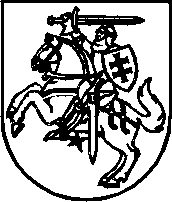 